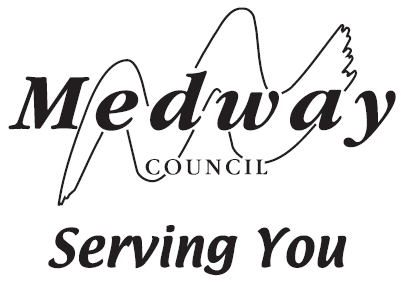 «Tenant_Name»	«Tenant_Address1»«Tenant_Town»Kent	«Tenant_Post_Code»	I N V O I C EYour allotment invoice is due for payment within 42 days of the above date.The way you can pay has changed.You need to act now.           Want to keep your allotment?	     Want to cancel your allotment?Invoice/Ref No: 12345Invoice Date: January 2024VAT Registration No: GB 680 1382 45Allotment Invoice for the Period January 2024 to December 2024For Allotment Site: «SiteName» Plot Number: «PlotID»   Plot Size: «Area»Special Concession: NoneRentWater Shed/ContainerTotal For Period£   0.00£   0.00£  0.00£  0.00